Parish of  __________________________________________________________________________A meeting for the election of churchwardens will be held in ________________________________________________________________________________on _______________ day of ______________ at  ____________________This meeting may be attended by:All persons whose names are entered on the church electoral roll of the parish andAll persons resident in the parish whose names are entered on a register of local government electors by reason of such residenceSigned _________________________________________ MinisterDated ________________________________________	In this Notice “parish” means an ecclesiastical parish. 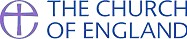 NOTICE OF A MEETING FOR 
THE ELECTION OF CHURCHWARDENS